PetakSat 1= Hrvatski jezikPonovno pročitaj pjesmicu „Baka zima“ pa odgovori na pitanja.Pitanja:Što je baka zima istresla iz svoje jakne? Koga će pahuljice razveseliti?Sat 2= Hrvatski jezikTvoj zadatak je izrezati pahuljice, a zatim odigrati „memory“ s članom obitelji. Pronađi dvije iste i zalijepi ih na papir. Ako ti je preteško igrati igru,  pomiješaj pahuljice i zatim pronađi iste.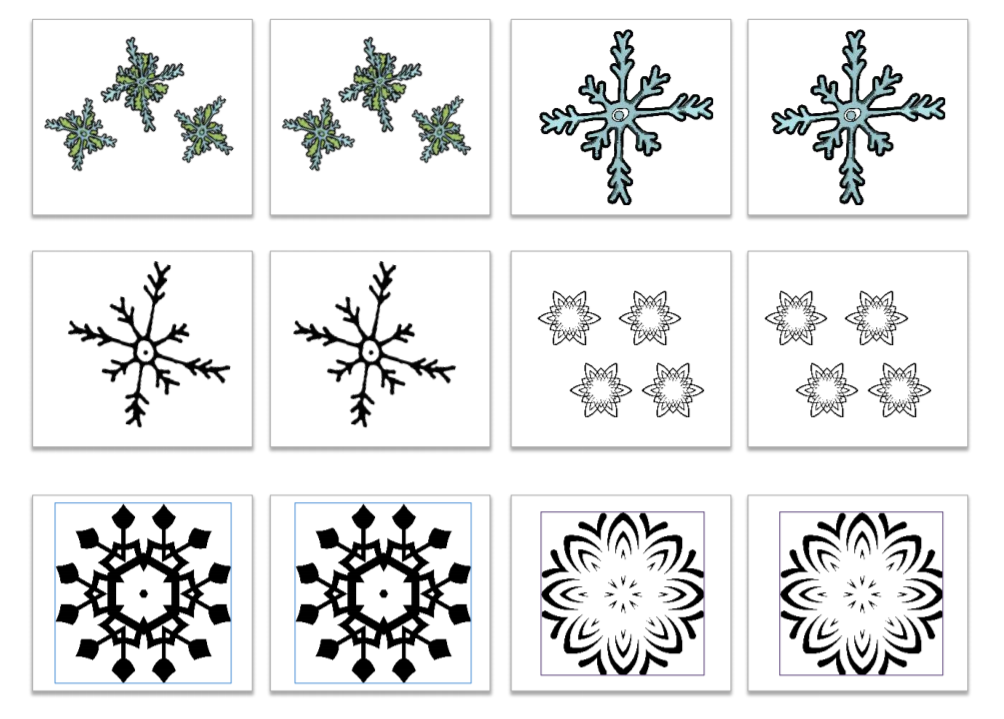 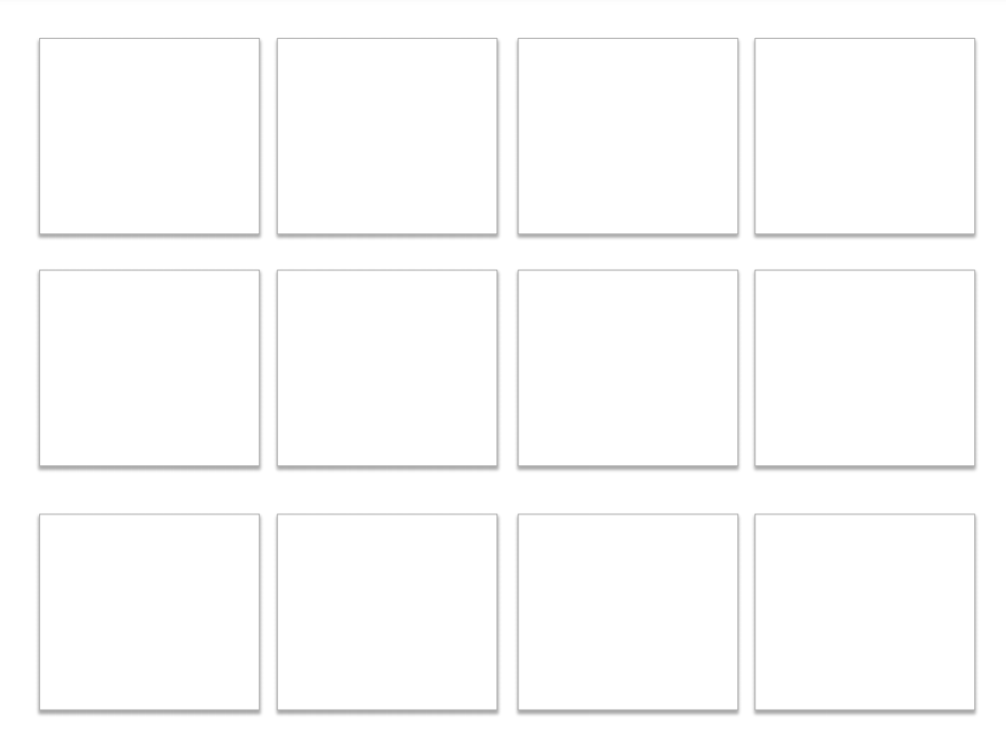 Sat 3= Likovna kulturaOdaberi jedan od kontrasta i njime oboji drugog vjesnika proljeća, narcisu. Bojiti možeš onime što ti je lakše. Možeš koristiti bojice, flomastere ili prstiće i tempere.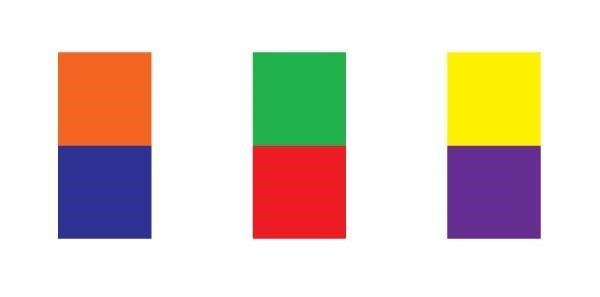 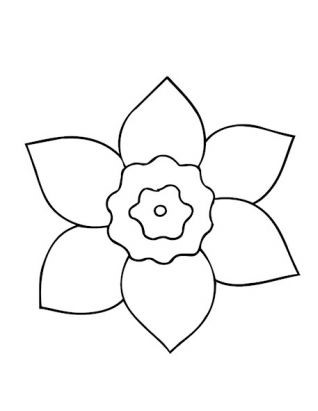 Sat 4= Priroda i društvoProu9či tekst i sličice uz starijeg člana obitelji.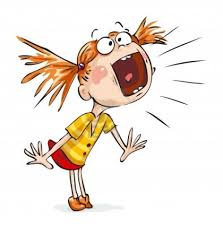 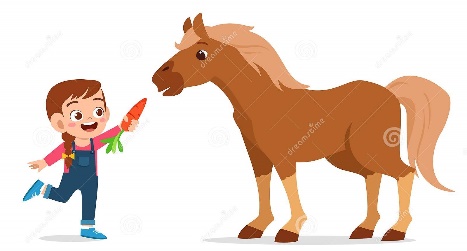 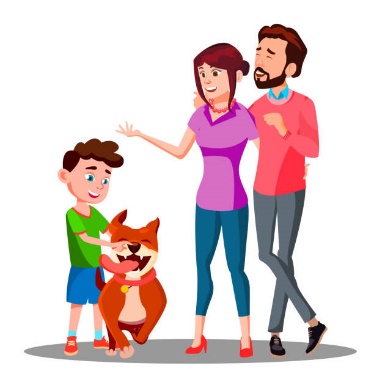 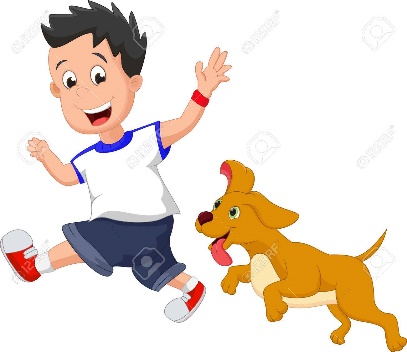 Sat 5= PERPPronađi i oboji  broj 2.